            Kerkhoven Lutheran Church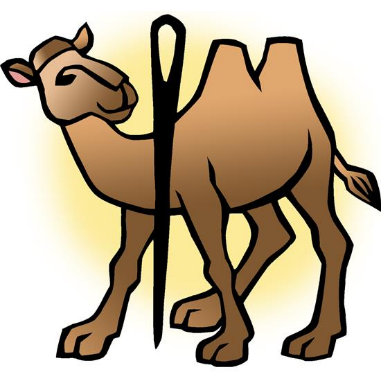                             Evangelical Lutheran Church in AmericaLiving and trusting in god’s amazing grace we welcome all to worship, learn and serve in celebration of Christ’s love.The Twentieth Sunday after PentecostOctober 10, 2021         9:00 AMThe rich man who comes to ask Jesus what he should do to inherit eternal life is a good man, sincere in his asking. Mark’s gospel is alone in saying that Jesus looked on him and loved him. Out of love, not as judgment, Jesus offers him an open door to life: sell all you own and give it to the poor. Our culture bombards us with the message that we will find life by consuming. Our assemblies counter this message with the invitation to find life by divesting for the sake of the other.PreludeGATHERINGCONFESSION AND FORGIVENESS 						    ELW p. 94In the name of the Father,and of the Son,and of the Holy Spirit. Amen.Almighty God, to whom all hearts are open, all desires known, and from whom no secrets are hid: cleanse the thoughts of our hearts by the inspiration of your Holy Spirit, that we may perfectly love you and worthily magnify your holy name, through Jesus Christ our Lord. Amen.Let us confess our sin in the presence of God and of one anotherSilence is kept for reflection.Most merciful God,we confess that we are captive to sin and cannot free ourselves. We have sinned against you in thought, word, and deed, by what we have done and by what we have left undone. We have not loved you with our whole heart; we have not loved our neighbors as ourselves. For the sake of your Son, Jesus Christ, have mercy on us. Forgive us, renew us, and lead us, so that we may delight in your will and walk in your ways, to the glory of your holy name. Amen.In the mercy of almighty God, Jesus Christ was given to die for us, and for his sake God forgives us all our sins. As a called and ordained minister of the church of Christ, and by his authority, I therefore declare to you the entire forgiveness of all your sins, in the name of the Father, and of the Son, and of the Holy Spirit.  Amen.GATHERING HYMN	 	“Dearest Jesus, at Your Word”                  ELW # 5201	Dearest Jesus, at your word					we have come again to hear you;					let our thoughts and hearts be stirred					and in glowing faith be near you					as the promises here given					draw us wholly up to heaven.2	All our knowledge, sense, and sight					lie in deepest darkness shrouded					till your Spirit breaks the night,					filling us with light unclouded.					All good thoughts and all good living					come but by your gracious giving.3	Radiance of God's glory bright,					Light of light from God proceeding,					Jesus, send your blessed light;					help our hearing, speaking, heeding,					that our prayers and songs may please you,					as with grateful hearts we praise you.4	Father, Son, and Holy Ghost,					praise to you and adoration!					Grant us what we need the most:					all your gospel's consolation					while we here on earth await you,					till in heav'n with praise we greet you.Text: Tobias Clausnitzer, 1619-1684, sts. 1-3; Gesangbuch, Berlin, 1707, st. 4; tr. Catherine Winkworth, 1827-1878, adapt.GREETINGThe grace of our Lord Jesus Christ, the love of God,and the communion of the Holy Spirit be with you all.And also with you.PRAYER OF THE DAYAlmighty and ever-living God, increase in us your gift of faith, that, forsaking what lies behind and reaching out to what lies ahead, we may follow the way of your commandments and receive the crown of everlasting joy, through Jesus Christ, our Savior and Lord. Amen.WORDFirst Reading: Amos 5:6-7, 10-15Amos was a herdsman by profession and a prophet by God’s call. During a time of great prosperity in the northern kingdom of Israel, the prophet speaks to the wealthy upper class. He warns his listeners that fulfilling God’s demand for justice brings blessing, while corruption and oppression incur God’s wrath.6Seek the LORD and live,
 or he will break out against the house of Joseph like fire,
 and it will devour Bethel, with no one to quench it.
 7Ah, you that turn justice to wormwood,
 and bring righteousness to the ground!
 10They hate the one who reproves in the gate,
 and they abhor the one who speaks the truth.
 11Therefore because you trample on the poor
 and take from them levies of grain,
 you have built houses of hewn stone,
 but you shall not live in them;
 you have planted pleasant vineyards, 
 but you shall not drink their wine.  12For I know how many are your transgressions,
 and how great are your sins —
 you who afflict the righteous, who take a bribe,
 and push aside the needy in the gate.
 13Therefore the prudent will keep silent in such a time;
 for it is an evil time.
 14Seek good and not evil,
 that you may live;
 and so the LORD, the God of hosts, will be with you,
 just as you have said.
 15Hate evil and love good,
 and establish justice in the gate;
 it may be that the LORD, the God of hosts,
 will be gracious to the remnant of Joseph.The Word of the Lord.Thanks be to God. Psalm 90:12-17				                                      Reading Responsively  12So teach us to count our days
 that we may gain a wise heart.
 13Turn, O LORD! How long?
 Have compassion on your servants! 14Satisfy us in the morning with your steadfast love,
 so that we may rejoice and be glad all our days.
 15Make us glad as many days as you have afflicted us,
 and as many years as we have seen evil.  16Let your work be manifest to your servants,
 and your glorious power to their children.
 17Let the favor of the LORD our God be upon us,
 and prosper for us the work of our hands —
 O prosper the work of our hands!Second Reading: Hebrews 4:12-16We cannot hide our thoughts, desires, and actions from God, to whom we are completely accountable. Nevertheless, Jesus understands our human weakness and temptations, because he also experienced them. Therefore we can approach the throne of grace to receive divine mercy from Christ12Indeed, the word of God is living and active, sharper than any two-edged sword, piercing until it divides soul from spirit, joints from marrow; it is able to judge the thoughts and intentions of the heart. 13And before him no creature is hidden, but all are naked and laid bare to the eyes of the one to whom we must render an account.
14Since, then, we have a great high priest who has passed through the heavens, Jesus, the Son of God, let us hold fast to our confession. 15For we do not have a high priest who is unable to sympathize with our weaknesses, but we have one who in every respect has been tested as we are, yet without sin. 16Let us therefore approach the throne of grace with boldness, so that we may receive mercy and find grace to help in time of need.The Word of the Lord.Thanks be to God.Gospel Acclamation                  “Alleluia” 			                          ELW p. 142Gospel:   Mark 10:17-3117As he was setting out on a journey, a man ran up and knelt before him, and asked him, "Good Teacher, what must I do to inherit eternal life?" 18Jesus said to him, "Why do you call me good? No one is good but God alone. 19You know the commandments: 'You shall not murder; You shall not commit adultery; You shall not steal; You shall not bear false witness; You shall not defraud; Honor your father and mother.'" 20He said to him, "Teacher, I have kept all these since my youth." 21Jesus, looking at him, loved him and said, "You lack one thing; go, sell what you own, and give the money to the poor, and you will have treasure in heaven; then come, follow me." 22When he heard this, he was shocked and went away grieving, for he had many possessions.
23Then Jesus looked around and said to his disciples, "How hard it will be for those who have wealth to enter the kingdom of God!" 24And the disciples were perplexed at these words. But Jesus said to them again, "Children, how hard it is to enter the kingdom of God! 25It is easier for a camel to go through the eye of a needle than for someone who is rich to enter the kingdom of God." 26They were greatly astounded and said to one another, "Then who can be saved?" 27Jesus looked at them and said, "For mortals it is impossible, but not for God; for God all things are possible."
28Peter began to say to him, "Look, we have left everything and followed you." 29Jesus said, "Truly I tell you, there is no one who has left house or brothers or sisters or mother or father or children or fields, for my sake and for the sake of the good news, 30who will not receive a hundredfold now in this age — houses, brothers and sisters, mothers and children, and fields, with persecutions — and in the age to come eternal life. 31But many who are first will be last, and the last will be first."The Gospel of the Lord.Thanks be to God.SERMON                        Are Honesty and Decency Enough?                 Pastor Tim LarsonHYMN OF THE DAY                “Take My Life, That I May Be”                   ELW # 583Refrain 		Take my life, that I may be					consecrated, Lord, to thee;					take my moments and my days;					let them flow in ceaseless praise.1	Take my hands and let them move					at the impulse of thy love;					take my feet and let them be					swift and beautiful for thee.  Refrain2	Take my silver and my gold,					not a mite would I withhold;					take my intellect and use					ev'ry pow'r as thou shalt choose.  Refrain 3	Take my voice and let me sing					always, only for my King;					take my lips and let them be					filled with messages from thee.  Refrain 4	Take my will and make it thine;					it shall be no longer mine;					take my heart, it is thine own;					it shall be thy royal throne.  RefrainText: Frances R. Havergal, 1836-1879, alt.apostles’ creedI believe in God, the Father almighty,creator of heaven and earth.I believe in Jesus Christ, God’s only Son, our Lord,who was conceived by the Holy Spirit,born of the virgin Mary,suffered under Pontius Pilate,was crucified, died, and was buried;he descended to the dead.*On the third day he rose again;he ascended into heaven,he is seated at the right hand of the Father,and he will come to judge the living and the dead.I believe in the Holy Spirit,the holy catholic church,the communion of saints,the forgiveness of sins,the resurrection of the body,and the life everlasting. Amen.THANKSGIVINGOFFERING INTERLUDE OFFERTORY               “As the Grains of Wheat”                               ELW #465 Offering plates and Noisy Offering will be brought to the altar during the Offertory.Refrain	As the grains of wheat once scattered on the hill					were gathered into one to become our bread; 					so may all your people from all the ends of earth 					be gathered into one in you.1	As this cup of blessing is shared within our midst,					may we share the presence of your love.  Refrain 2	Let this be a foretaste of all that is to come					when all creation shares this feast with you.  Refrain Text: Didache, 2nd cent.; Marty Haugen, b. 1950Text © 1990 GIA Publications, Inc., 7404 S. Mason Ave., Chicago, IL 60638. www.giamusic.com. 800.442.3358. All rights reserved. Used by permission.
 PRAYERS OF INTERCESSIONMade children and heirs of God’s promise, we pray for the church, the world, and all in need.A brief silence.Uniting God, you call forth different gifts in those who follow you. Encourage us to welcome the diverse benefits and blessings of the whole church in teaching, preaching, prophecy, healing, and more. Lord, in your mercy,hear our prayer.Nurturing God, you bring forth crops from the soil and bounty from the trees. Increase the produce of the land and bless all who toil in fields and orchards. Provide for good working conditions and keep them safe. Lord, in your mercy,hear our prayer.Empowering God, you offer compassion for those who are overlooked or forgotten. Open the hearts of local, national, and world leaders to show such compassion and love for their neighbors. Lord, in your mercy,hear our prayer.Sheltering God, in Jesus you travelled among us without a place to lay your head. Provide safe places to sleep and rest for those who have no place to live. Sustain ministries that offer food, clothing, and peace of mind (local ministries may be named). Lord, in your mercy,hear our prayer.Renewing God, you bring life out of death. Help us part with those things that are no longer beneficial to us and open our hearts to see where new life is budding in this congregation. Lord, in your mercy,hear our prayer.Here other intercessions may be offered.Eternal God, we thank you for the lives of those who have died (especially). Make us confident in your promise of salvation and support us in our own journey of faith. Lord, in your mercy,hear our prayer.Receive these prayers, O God, and those in our hearts known only to you; through Jesus Christ our Lord.Amen.LORD’S PRAYEROur Father, who art in heaven,hallowed be thy name,thy kingdom come,thy will be done,on earth as it is in heaven.Give us this day our daily bread;and forgive us our trespasses,as we forgive thosewho trespass against us;and lead us not into temptation,but deliver us from evil.For thine is the kingdom,and the power, and the glory,forever and ever. Amen.SENDINGBLESSINGThe Lord bless you and keep you;
The Lord make his face to shine upon you and be gracious you;
The Lord lift up his countenance upon you and give you peace. Amen.SENDING SONG                 “Here I Am, Lord”		                            ELW # 574                           1	    "I, the Lord of sea and sky,					I have heard my people cry.					All who dwell in dark and sin	          			my hand will save.					I, who made the stars of night,					I will make their darkness bright.					Who will bear my light to them?					Whom shall I send?"Refrain		Here I am, Lord. Is it I, Lord?					I have heard you calling in the night.					I will go, Lord, if you lead me.					I will hold your people in my heart.2	"I, the Lord of snow and rain,					I have borne my people's pain.					I have wept for love of them.					They turn away.					I will break their hearts of stone,					give them hearts for love alone.					I will speak my word to them.					Whom shall I send?"  Refrain3	"I, the Lord of wind and flame,					I will tend the poor and lame.					I will set a feast for them.					My hand will save.					Finest bread I will provide					till their hearts be satisfied.					I will give my life to them.					Whom shall I send?"  RefrainText: Daniel L. Schutte, b. 1946Text © 1981 OCP Publications, Inc., 5536 NE Hassalo, Portland, OR 97213. All rights reserved. Used by permission.

DISMISSALGo in peace. The living Word dwells in you.Thanks be to God.From sundaysandseasons.com.Copyright © 2021 Augsburg Fortress. All rights reserved. Reprinted by permission under Augsburg Fortress Liturgies Annual License #SBT004230.New Revised Standard Version Bible, Copyright © 1989, Division of Christian Education of the National Council of the Churches of Christ in the United States of America. Used by permission. All rights reserved.Revised Common Lectionary, Copyright © 1992 Consultation on Common Texts, admin Augsburg Fortress. Used by permission.SERVING THIS MORNINGPastor – Timothy P. LarsonMusicians – Mariah RudningenLector – Viva LundbergUshers –  Jerry and Viva LundbergAcolytes – Corbin Nystrom Greeters- Ann HansonPRAYER CONCERNS: (Periodically these prayer concerns will be moved to the prayer concerns list in the newsletter) Keith Lundberg, Andrea Raths, Kathy Schol, Dennis Doering, Calvin CarlsStewardship Snippet:   The Twentieth  Sunday after Pentecost, Mark10:24b, 25 Jesus said to them again, "Children, how hard it is to enter the kingdom of God! It is easier for a camel to go through the eye of a needle than for someone who is rich to enter the Kingdom of God."  When he talks about money, Jesus frequently uses words of warning. Why does wealth hinder rich people from entering the Kingdom of God? How are you managing? How can we, as steward-disciples, do better?--Rob Blezard  Copyright © 2021, Rev. Robert Blezard. Reprinted by permission.Noisy Offering:  Today is again Noisy Offering Sunday.   The offering will again be designated to help purchase food for the KMS Backpack program.  We packed 47 food bags last Thursday and the program does not have a large balance at this time.  We will be ordering food to arrive on the truck on October 12. If you are available to help unload the pallets of food please come to the church on Tuesday, October 12, 11:30 am.Fellowship Hour:  Please join us for coffee and fellowship this morning in the Fellowship Hall following worship services.  Church Council:  The Church Council will be meeting this morning at 10:45 am, following Sunday School, in the Fellowship Hall. Board members if your board has not met prior to Sunday please meet during the coffee hour so that the council can complete the business at the 10:45 meeting.This Week . . .  October 11– 15, 2021Tuesday, October 12	11:30 am 	Food truck delivery and pallet unloading	11:30 am	Distribution of the Nutritional Assistance for Seniors food boxesWednesday, October 13 	6:00 pm	Gr. 6-8 Confirmation	7:00 pm	Gr. 9-10 Confirmation	8:00 pm 	Gr. 11 Confirmation 	Next Sunday, October 17, 2021:	The Twenty First Sunday after Pentecost 9:00 am 	Worship Service with Holy Communion.  Service is both in person and Live Streamed 10:00 am 	Sunday School 10:00 am 	Coffee Fellowship in Fellowship Hall Sunday School Teacher Omission:  Masyn Olson was inadvertently omitted from the list of Sunday School teachers in the newsletter.  Masyn is teaching the 3-5 grade class and we are grateful for him and all the other KLC teachers.Excess Items:  The Board of Properties and Grounds along with several other KLC organizations and committees have been assessing the amount of unused items that are just being stored in different rooms in the church.  The decision has been made that an attempt will be made to downsize and dispose of many of these items.  If you have donated or borrowed items to KLC please check with members of the Board of Properties or the church office if you wish to have your items returned.  A plan is being developed to display or list items that are no longer needed and offer them to members or dispose of them in the very near future.  Watch bulletins, newsletter and Facebook for more information.Altar Guild:  The Altar Guild is in need or 2 additional people to work with another team member to prepare the sanctuary for worship each week.  For more information contact Barb Norton:  barb@theinwell.com or 320-894-2128.  Thank you.KLC Worship Services are also available for viewing on YouTube!  KLC Office Hours for the Week of October 11 – October 15: Church office hour will be Monday - Tuesday 9:00 -3:00 pm, Wednesday 9:00 – 4:00, Thursday 8:00 – 3:00 . The church office is closed on Friday.  If you have questions or need assistance please call: Ann Hanson – 320-894-4464, if no answer please leave a message or send a text.Sunday Musicians:  Do you play the piano or organ?  Would you be interested in helping to lead our congregation’s Sunday morning worship music?  We are looking for musician to substitute on Sunday mornings when neither Alison nor Mariah are able to be here.  KLC does pay $50 per service for leading worship.  If you would like to be put on a list of people who would be interested in filling in when needed.  Please let the church office know or contact a member of the KLC Board of Worship and Witness.  Thank you.Let Us Know:  If you have a prayer request to be added or removed from the KLC prayer list, please notify the church office. kerkhovenlutheran@gmail.com  or 320-264-2823.Stay In Touch:  If you have not been receiving bulletins, newsletters or prayer requests and would like to, please contact the church office with your information. kerkhovenlutheran@gmail.com or 320-264-2823KLC Website:  We again have a website.  It can be found at https://www.kerkhovenlutheranchurch.com/  On-Line Giving: It is now possible to give your offering or a donation to KLC on-line at: https://secure.myvanco.com/YNJM   This link will now be available on our Kerkhoven Lutheran Facebook page and is available on our new website (see link above). 